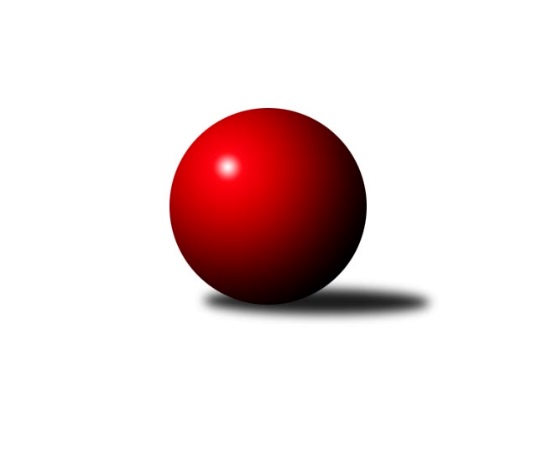 Č.17Ročník 2018/2019	8.3.2019Nejlepšího výkonu v tomto kole: 1651 dosáhlo družstvo: Kelč˝B˝Meziokresní přebor - Nový Jičín, Přerov, Vsetín 2018/2019Výsledky 17. kolaSouhrnný přehled výsledků:TJ Frenštát pod Radhoštěm 	- KK Lipník nad Bečvou˝C˝	1:5	1476:1554	3.5:4.5	6.3.Kelč˝B˝	- TJ Odry C	5:1	1651:1550	5.0:3.0	7.3.TJ Nový Jičín˝B˝	- TJ Spartak Bílovec˝B˝	4:2	1589:1568	3.0:5.0	7.3.KK Hranice 	- TJ Nový Jičín˝C˝	4:2	1591:1588	4.0:4.0	8.3.Tabulka družstev:	1.	KK Hranice	17	14	1	2	75.0 : 27.0 	87.5 : 48.5 	 1586	29	2.	TJ Odry C	17	12	2	3	66.0 : 36.0 	83.0 : 53.0 	 1573	26	3.	Kelč˝B˝	17	9	2	6	56.0 : 46.0 	68.0 : 68.0 	 1562	20	4.	TJ Spartak Bílovec˝B˝	17	8	0	9	52.0 : 50.0 	73.5 : 62.5 	 1527	16	5.	TJ Nový Jičín˝C˝	17	7	1	9	49.0 : 53.0 	62.0 : 74.0 	 1483	15	6.	KK Lipník nad Bečvou˝C˝	17	6	0	11	42.0 : 60.0 	57.5 : 78.5 	 1495	12	7.	TJ Frenštát pod Radhoštěm	17	5	0	12	37.0 : 65.0 	61.5 : 74.5 	 1470	10	8.	TJ Nový Jičín˝B˝	17	4	0	13	31.0 : 71.0 	51.0 : 85.0 	 1460	8Podrobné výsledky kola:	 TJ Frenštát pod Radhoštěm 	1476	1:5	1554	KK Lipník nad Bečvou˝C˝	Tomáš Binek	 	 178 	 163 		341 	 0:2 	 411 	 	208 	 203		Jan Špalek	Martin Vavroš	 	 215 	 200 		415 	 1.5:0.5 	 391 	 	191 	 200		Kamila Macíková	Miroslav Baroš	 	 153 	 178 		331 	 1:1 	 350 	 	180 	 170		Jana Ticháčková	Milan Kučera	 	 199 	 190 		389 	 1:1 	 402 	 	216 	 186		Ladislav Mandákrozhodčí: Bordovský ZdeněkNejlepší výkon utkání: 415 - Martin Vavroš	 Kelč˝B˝	1651	5:1	1550	TJ Odry C	Radomír Koleček	 	 184 	 178 		362 	 0:2 	 381 	 	193 	 188		Pavel Janča	Stanislav Pitrun	 	 242 	 200 		442 	 1:1 	 422 	 	208 	 214		Radim Babinec	Antonín Pitrun	 	 206 	 221 		427 	 2:0 	 396 	 	187 	 209		Rudolf Chuděj	Jan Mlčák	 	 199 	 221 		420 	 2:0 	 351 	 	181 	 170		Věra Ovšákovározhodčí: Pavelka MiroslavNejlepší výkon utkání: 442 - Stanislav Pitrun	 TJ Nový Jičín˝B˝	1589	4:2	1568	TJ Spartak Bílovec˝B˝	Martin D´Agnolo	 	 202 	 188 		390 	 1:1 	 335 	 	146 	 189		Miloš Šrot	Miroslav Bár	 	 176 	 214 		390 	 1:1 	 414 	 	214 	 200		Michal Kudela	Jan Schwarzer	 	 197 	 210 		407 	 0:2 	 422 	 	211 	 211		Přemysl Horák	Jiří Plešek	 	 203 	 199 		402 	 1:1 	 397 	 	181 	 216		Ota Beňorozhodčí: Tichánek PetrNejlepší výkon utkání: 422 - Přemysl Horák	 KK Hranice 	1591	4:2	1588	TJ Nový Jičín˝C˝	František Opravil	 	 201 	 199 		400 	 2:0 	 382 	 	194 	 188		Josef Tatay	Josef Schwarz	 	 206 	 206 		412 	 2:0 	 386 	 	190 	 196		Nikolas Chovanec	Zdeňka Terrichová	 	 192 	 187 		379 	 0:2 	 395 	 	202 	 193		Ivana Volná	Anna Ledvinová	 	 200 	 200 		400 	 0:2 	 425 	 	203 	 222		Martin Pavičrozhodčí: Nejlepší výkon utkání: 425 - Martin PavičPořadí jednotlivců:	jméno hráče	družstvo	celkem	plné	dorážka	chyby	poměr kuž.	Maximum	1.	Anna Ledvinová 	KK Hranice 	414.61	285.6	129.0	3.8	7/7	(454)	2.	Milan Kučera 	TJ Frenštát pod Radhoštěm 	412.54	285.8	126.7	6.9	6/7	(428)	3.	František Opravil 	KK Hranice 	406.39	288.6	117.8	7.7	6/7	(446)	4.	Ladislav Mandák 	KK Lipník nad Bečvou˝C˝	405.10	278.6	126.5	6.3	6/7	(432)	5.	Michal Kudela 	TJ Spartak Bílovec˝B˝	401.57	282.3	119.3	6.3	6/7	(420)	6.	Radim Babinec 	TJ Odry C	400.99	279.2	121.8	6.7	7/7	(422)	7.	Martin Pavič 	TJ Nový Jičín˝C˝	399.78	274.9	124.9	7.9	6/7	(429)	8.	Jan Špalek 	KK Lipník nad Bečvou˝C˝	398.05	280.4	117.6	7.9	7/7	(414)	9.	Josef Chvatík 	Kelč˝B˝	397.00	281.1	115.9	8.7	7/7	(416)	10.	Pavel Janča 	TJ Odry C	395.94	279.4	116.5	8.3	6/7	(432)	11.	Jiří Janošek 	Kelč˝B˝	393.29	271.1	122.2	7.6	6/7	(429)	12.	Jaroslav Ledvina 	KK Hranice 	392.15	278.3	113.8	10.3	7/7	(426)	13.	Přemysl Horák 	TJ Spartak Bílovec˝B˝	391.56	274.6	116.9	8.8	7/7	(422)	14.	Rudolf Chuděj 	TJ Odry C	390.09	274.9	115.2	9.6	7/7	(424)	15.	Stanislav Pitrun 	Kelč˝B˝	387.15	268.8	118.4	11.7	5/7	(442)	16.	Tomáš Binek 	TJ Frenštát pod Radhoštěm 	386.36	273.7	112.6	9.4	5/7	(425)	17.	Jan Schwarzer 	TJ Nový Jičín˝B˝	384.29	271.7	112.6	11.0	5/7	(409)	18.	Jiří Plešek 	TJ Nový Jičín˝B˝	382.17	272.7	109.5	11.2	6/7	(406)	19.	Antonín Pitrun 	Kelč˝B˝	382.04	272.2	109.9	10.6	7/7	(427)	20.	Emil Rubač 	TJ Spartak Bílovec˝B˝	381.04	274.6	106.4	13.5	6/7	(414)	21.	Nikolas Chovanec 	TJ Nový Jičín˝C˝	380.90	272.4	108.5	11.7	7/7	(438)	22.	Ivana Volná 	TJ Nový Jičín˝C˝	379.79	269.8	110.0	9.5	6/7	(414)	23.	Miroslav Makový 	TJ Frenštát pod Radhoštěm 	378.40	274.4	104.0	9.4	5/7	(421)	24.	Ota Beňo 	TJ Spartak Bílovec˝B˝	377.48	265.5	112.0	11.0	5/7	(405)	25.	Věra Ovšáková 	TJ Odry C	377.44	272.1	105.3	11.6	6/7	(416)	26.	Kamila Macíková 	KK Lipník nad Bečvou˝C˝	376.46	268.7	107.7	9.9	7/7	(406)	27.	Miroslav Bár 	TJ Nový Jičín˝B˝	365.83	268.2	97.6	13.1	6/7	(422)	28.	Petr Tichánek 	TJ Nový Jičín˝B˝	357.05	253.8	103.2	14.9	6/7	(399)	29.	Pavel Hedvíček 	TJ Frenštát pod Radhoštěm 	353.97	258.4	95.6	14.9	5/7	(394)	30.	Miloš Šrot 	TJ Spartak Bílovec˝B˝	349.24	252.3	96.9	14.6	5/7	(388)	31.	Lenka Žurková 	TJ Nový Jičín˝B˝	345.67	253.0	92.7	14.3	6/7	(370)	32.	Jiří Ticháček 	KK Lipník nad Bečvou˝C˝	344.65	254.4	90.3	15.9	5/7	(374)	33.	Miroslav Baroš 	TJ Frenštát pod Radhoštěm 	313.63	229.3	84.3	17.5	5/7	(343)		Pavel Šustek 	TJ Odry C	427.83	298.7	129.2	7.7	3/7	(439)		Jan Mlčák 	Kelč˝B˝	408.08	288.4	119.7	7.9	3/7	(462)		Marie Pavelková 	Kelč˝B˝	398.00	278.5	119.5	9.0	1/7	(405)		Martin Vavroš 	TJ Frenštát pod Radhoštěm 	382.46	269.3	113.1	8.7	4/7	(415)		Jaroslav Černý 	TJ Spartak Bílovec˝B˝	382.00	274.8	107.3	9.8	2/7	(394)		Josef Schwarz 	KK Hranice 	380.67	270.5	110.2	9.8	3/7	(449)		Jiří Terrich 	KK Hranice 	379.75	278.0	101.8	13.3	4/7	(398)		Josef Tatay 	TJ Nový Jičín˝C˝	379.67	269.3	110.3	10.5	3/7	(407)		Lucie Kučáková 	TJ Odry C	379.25	267.8	111.5	8.8	2/7	(386)		Martin Jarábek 	Kelč˝B˝	378.83	272.3	106.5	9.5	3/7	(411)		Zdeňka Terrichová 	KK Hranice 	376.83	271.1	105.7	10.8	4/7	(397)		Tomáš Polášek 	TJ Nový Jičín˝C˝	376.64	273.2	103.4	9.9	2/7	(444)		Martin D´Agnolo 	TJ Nový Jičín˝B˝	376.63	268.7	107.9	10.3	2/7	(420)		Zdeněk Bordovský 	TJ Frenštát pod Radhoštěm 	371.60	265.2	106.5	11.4	4/7	(423)		Josef Šustek 	TJ Odry C	370.33	267.8	102.5	13.5	2/7	(403)		Milan Binar 	TJ Spartak Bílovec˝B˝	359.00	250.0	109.0	10.5	2/7	(371)		Radomír Koleček 	Kelč˝B˝	356.75	259.5	97.3	11.8	1/7	(362)		Eva Telčerová 	TJ Nový Jičín˝C˝	353.13	250.3	102.9	12.4	4/7	(371)		Jiří Hradil 	TJ Nový Jičín˝B˝	331.67	245.7	86.0	17.0	3/7	(355)		Jana Beňová 	TJ Nový Jičín˝C˝	312.50	220.5	92.0	19.5	2/7	(317)		Jana Ticháčková 	KK Lipník nad Bečvou˝C˝	302.38	225.9	76.5	20.4	4/7	(350)		Zdeněk Zouna 	TJ Frenštát pod Radhoštěm 	287.25	212.0	75.3	21.8	2/7	(291)		Antonín Matyo 	TJ Nový Jičín˝C˝	272.00	203.0	69.0	24.0	1/7	(272)Sportovně technické informace:Starty náhradníků:registrační číslo	jméno a příjmení 	datum startu 	družstvo	číslo startu25145	Martin Pavič	08.03.2019	TJ Nový Jičín˝C˝	7x24470	Martin D'Agnolo	07.03.2019	TJ Nový Jičín˝B˝	5x
Hráči dopsaní na soupisku:registrační číslo	jméno a příjmení 	datum startu 	družstvo	Program dalšího kola:18. kolo13.3.2019	st	16:30	TJ Frenštát pod Radhoštěm  - TJ Spartak Bílovec˝B˝	14.3.2019	čt	16:30	Kelč˝B˝ - KK Hranice 	14.3.2019	čt	16:30	KK Lipník nad Bečvou˝C˝ - TJ Nový Jičín˝B˝	15.3.2019	pá	16:30	TJ Odry C - TJ Nový Jičín˝C˝	Nejlepší šestka kola - absolutněNejlepší šestka kola - absolutněNejlepší šestka kola - absolutněNejlepší šestka kola - absolutněNejlepší šestka kola - dle průměru kuželenNejlepší šestka kola - dle průměru kuželenNejlepší šestka kola - dle průměru kuželenNejlepší šestka kola - dle průměru kuželenNejlepší šestka kola - dle průměru kuželenPočetJménoNázev týmuVýkonPočetJménoNázev týmuPrůměr (%)Výkon2xStanislav PitrunKelč B4422xStanislav PitrunKelč B112.914422xAntonín PitrunKelč B4274xPřemysl HorákBílovec B109.264223xMartin PavičNový Jičín˝C˝4252xAntonín PitrunKelč B109.084276xRadim BabinecOdry C4221xMartin VavrošFrenštát 108.934154xPřemysl HorákBílovec B4224xMartin PavičNový Jičín˝C˝108.274257xJan MlčákKelč B4206xJan ŠpalekLipník C107.88411